[Date]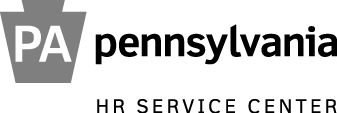 [Employee Name][Address][Address]	Personnel Number:  [Number]Dear [Employee Name]:Your request for a military leave of absence has been received. The enclosed Notice to Employees Military Leave of Absence provides information about your rights, benefits, and obligations while on a military leave of absence. Until the following documentation is received [that includes… explain what was missing from documentation if something was received], the absence has been provisionally approved for 30 days. If documentation is not received by [DATE which is 30 days from first date of absence], you may lose some or all of the rights and benefits explained in the enclosed Notice to Employees.[Please complete the enclosed Request for Military Leave of Absence form and return it to our office; the form should be completed for all absences, regardless of the length of the absence. Refer to the Notice to Employees Military Leave of Absence while completing the form. Timeliness in returning this completed form is essential. Failure to do so could affect benefit options available to you.]Please contact the HR Service Center at 866.377.2672 if you have any questions and indicate that you are calling about your military leave. We are available from 7:00 am to 5:00 pm, Monday through Friday. If you have ESS access, you can submit your questions online at any time via the AskHR link on the Home page. Sincerely,HR Service Centerwww.myWorkplace.state.pa.usEnclosures:	Notice to Employees		[Request for Military Absence]cc:	Agency Bureau DirectorSupervisor	Time AdvisorTimekeeperOfficial Personnel Folder